«Утверждаю»Директор ЦГПБ им. В.В. Маяковского З. В. Чалова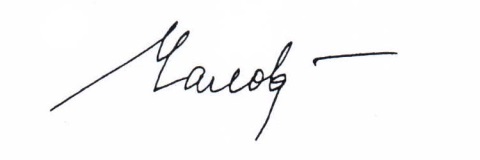 Положениео  городском проекте «Эко-Питер»Все мы дети одного корабля по имени Земля,
а значит, пересесть просто некуда…
Есть правило: встал поутру, умылся, привёл себя в порядок –
сразу же приведи в порядок планету.Антуан де Сент-Экзюпери Общие положения1.1. Настоящее Положение определяет цели, задачи, порядок и условия реализации городского проекта «Эко-Питер» (далее – Проект), требования к его участникам, порядок подведения итогов.1.2. Проект реализуется в рамках Года экологии в России.1.3. Настоящее Положение публикуется в открытом доступе на официальном сайте ЦГПБ                      им. В.В. Маяковского www.pl.spb.ru, Интернет-портале Корпоративной сети общедоступных библиотек Санкт-Петербурга (КСОБ СПб), сайтах библиотек, также в социальных сетях.2. Основные цели и задачи ПроектаОсновная цель Проекта - обеспечение доступности полной, объективной и оперативной информации об экологической обстановке в мире, в России, Санкт-Петербурге и Ленинградской области; о состоянии окружающей среды и мерах по ее охране; о деятельности органов государственной власти Санкт-Петербурга и принимаемых ими решениях в области охраны окружающей среды; о деятельности природоохранных и экологических государственных и общественных организаций и движений и т.д. Основные задачи Проекта:2.1. Содействие формированию экологической культуры населения как личной ответственности каждого отдельного человека за состояние окружающей среды. 2.2. Содействие формированию социально активной, творческой, интеллектуально развитой, гармоничной личности с высоким уровнем экологической культуры, воспринимающей экологически ответственное поведение как нравственную норму жизнедеятельности.2.3. Развитие и укрепление партнерских связей с органами власти, общественными экологическими организациями и волонтерскими движениями.2.4. Раскрытие и поддержка творческого потенциала и стимулирование творческой инициативы сотрудников общедоступных библиотек Санкт-Петербурга.2.5. Развитие инновационной деятельности, продвижение новых идей и форм работы общедоступных библиотек по организации эколого-просветительской деятельности и  формированию экологической культуры.Итогом Проекта может стать профилирование отдельных библиотек, создание специализированных структурных подразделений – информационно-ресурсных центров по экологическому воспитанию и просвещению всех слоев населения, особенно подрастающего поколения; создание экологических клубов и других объединений при библиотеках и т.д. 3. Реализация Проекта Проект реализуется в общедоступных библиотеках Санкт-Петербурга с 01 февраля                         по 01 декабря 2017 года. Координационно-методическое и организационное сопровождение Проекта обеспечивает СПб ГБУК «Центральная городская публичная библиотека                                                 им. В.В. Маяковского» (ЦГПБ им. В.В. Маяковского) при поддержке Комитета по культуре                                  Санкт-Петербурга. В Проекте может участвовать любая общедоступная библиотека Санкт-Петербурга. Для участия в Проекте необходимо в срок до 15 января 2017 года направить «Заявку на участие в Проекте» (Приложение № 1) в электронном виде по адресу электронной почты levina@pl.spb.ru (с указанием в теме сообщения – ЗАЯВКА ЭКО-ПИТЕР). Телефон для справок: (812) 363-27-53 – Елена Олеговна Левина, координатор Проекта В рамках Проекта во Всемирный день окружающей среды и День эколога - 5 июня                     2017 года проводится городская Акция «Твоя Зеленая Библиотека» в форме Дня активных действий. Информация о мероприятиях Акции включается в «Заявку на участие в Проекте» отдельным разделом.ЦГПБ им. В.В. Маяковского на основе «Заявок на участие в Проекте» составляет  «Путеводитель по событиям Проекта «Эко-Питер», который распространяется как в электронном, так и в печатном виде.Отчеты о прошедших мероприятиях Проекта представляются в электронном виде                                   по адресу электронной почты levina@pl.spb.ru (с указанием в теме сообщения ОТЧЕТ                              ЭКО-ПИТЕР) в течение 10 дней после даты мероприятия. Требования к отчетам:- объем текстовых отчетов не более 2 стр. Microsoft Office Word, формат А4, шрифт Times New Roman, кегль 12, интервал 1,5;- мультимедиа-приложения: фото в формате JPG – не более 15-ти; презентация Microsoft Office PowerPoint (pptx) – не более 10 слайдов (на каждом слайде не более 3 фото); фильмы, ролики                      в форматах MOV; MP4; AVI. По итогам реализации Проекта на основании изучения отчетов составляется аналитическая справка «Основные события Проекта» и готовится электронная презентация.Итоги реализации проекта подводятся на заключительном общегородском мероприятии, с поощрением лучших библиотек-участников Проекта.  Информация об итогах Проекта размещается на официальном сайте ЦГПБ                                                           им. В.В. Маяковского www.pl.spb.ru, Интернет-портале Корпоративной сети общедоступных библиотек Санкт-Петербурга (КСОБ СПб), сайтах библиотек, также в социальных сетях.Приложение № 1Заявка на участие в Проекте «Эко-Питер»Городская библиотека _________________________________ ЦБС _____________________________________ районаФИО, должность, контакты лица, ответственного за формирование программы и реализацию Проекта ____________________________________________________________________________________________________________________________________________________________________ Интернет-ресурсы и методические рекомендации в помощь реализации Проекта:-Официальный сайт Года экологии в России     http://ecoyear.ru/- Комитет по природопользованию, охране окружающей среды и обеспечению экологической безопасности Правительства Санкт-Петербурга http://gov.spb.ru/gov/otrasl/ecology/- Экологический портал Санкт-Петербурга http://www.infoeco.ru/ - в разделе «Экокультура» содержатся материалы в помощь воспитанию экологической культуры населения: тематические издания, фильмы, игры и т.д.-Вопросам экологии уделяет особое внимание Российская государственная библиотека для молодежи, которая ведет специализированный сайт - http://www.ecoculture.ru/, содержащий много полезной информации. В рамках Проекта «Эко-Питер» и, особенно, Дня активных действий «Твоя зеленая библиотека»,  приветствуются экологические акции, интерактивные мероприятия:  - экологические манифестации, шествия, велопробеги с плакатами, информирующими о Библиотеках, о Годе экологии, Проекте «Эко-Питер», акции «Твоя зеленая библиотека»; выступления экологических агитбригад; раздача листовок, флаеров и другой информационной продукции экологической направленности; буккроссинги литературы экологической тематики; акции по озеленению библиотеки и прилегающих территорий, оформление фасадов и витрин библиотек транспарантами, плакатами, рисунками и комиксами  экологической тематики, раздача и прием в дар цветов, саженцев и т.д., уборка территорий детских площадок, садов, парков, берегов водоемов, вокруг библиотек; благотворительные акции совместно с приютами животных, мастер-классы по раздельному сбору мусора, изготовлению поделок из экологически чистых материалов; анкетирование; дискуссии, круглые столы, лекции, встречи с представителями органов власти, общественных организаций и волонтерских движений; викторины и конкурсы на актуальные экологические темы; игротеки, ситуативно-ролевые игры, сценки, спектакли, кинопоказы и т.д.Дата и времяФорма и название мероприятияМесто проведения(наименование библиотеки, адрес, контакты)Описание программы(5-6 фраз для Путеводителя по событиям Проекта)События основной программы ПроектаСобытия основной программы ПроектаСобытия основной программы ПроектаСобытия основной программы Проекта5 июня День активных действий «Твоя зеленая библиотека» (городская Акция)      5 июня День активных действий «Твоя зеленая библиотека» (городская Акция)      5 июня День активных действий «Твоя зеленая библиотека» (городская Акция)      5 июня День активных действий «Твоя зеленая библиотека» (городская Акция)      